Sponsorship Letter For Tourist Visa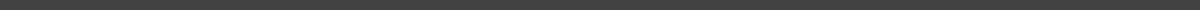 [Your Name]
[Your Address]
[City, State, Zip Code]
[Your Email Address]
[Your Phone Number]
[Date][Embassy or Consulate Name]
[Address]
[City, State, Zip Code]Dear Honorable Consul,Subject: Sponsorship Letter for [Applicant’s Full Name]’s Tourist Visa ApplicationI am writing to express my full support for the tourist visa application of [Applicant’s Full Name], who is my [Relationship, e.g., friend, relative], to visit [Country Name]. I understand the importance of ensuring that visitors to [Country Name] have a responsible sponsor, and I am committed to fulfilling this role for [Applicant’s Name].Financial Support: I, [Your Full Name], am employed as [Your Job Title] at [Your Employer’s Name], and I have known [Applicant’s Name] for [Number] years. I hereby declare my intention to financially sponsor [Applicant’s Name] for the duration of their visit to [Country Name], covering all expenses including travel, accommodation, sustenance, and any other costs that may arise during their stay.Itinerary and Accommodation Arrangements: We have planned a comprehensive itinerary that includes visiting major tourist attractions such as [List Major Attractions or Activities]. [Applicant’s Name] will be staying at my residence located at [Your Address], ensuring a comfortable and safe accommodation throughout their visit.Purpose of the Visit: The purpose of this visit is purely tourism and cultural exchange, allowing [Applicant’s Name] to experience the rich heritage, natural beauty, and vibrant culture of [Country Name]. We are fully aware of the visa conditions and assure you that [Applicant’s Name] will comply with all rules and regulations, including leaving [Country Name] before the expiry of their visa.Enclosed with this letter are the following documents to support my sponsorship:Proof of my financial ability (bank statements, employment letter, etc.)Copy of my identification (passport or ID)Proof of accommodation (lease agreement or property ownership documents)Detailed itinerary of the planned visitI respectfully request your kind consideration of [Applicant’s Name]’s tourist visa application. I am confident that their visit will be a positive experience and that they will return to [Applicant’s Home Country] as scheduled. Should you require any additional information or documentation, please do not hesitate to contact me at [Your Phone Number] or via email at [Your Email Address].Thank you for considering this sponsorship letter and for facilitating the visa application process. We look forward to a favorable response.Warm regards,[Your Signature]
[Your Printed Name]